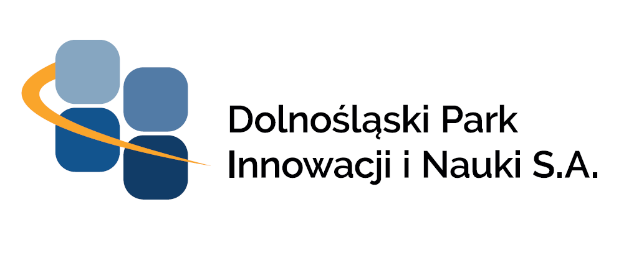 SPECYFIKACJA WARUNKÓW ZAMÓWIENIA(zwana dalej „SWZ”)w postępowaniu o udzielenie zamówienia publicznego prowadzonymw trybie przetargu nieograniczonegopn.„Dostawa polegająca na sprzedaży energii elektrycznej dla Dolnośląskiego Parku Innowacji i Nauki S.A. do dnia 31.12.2022”o wartości, która przekracza równowartość kwoty, o której mowa w art. 3 ust. 1 pkt 1 w zw. z ust. 2 pkt 1 lit. a i pkt 2 ustawy Pzp, ogłoszone zgodnie z informacją Prezesa Urzędu Zamówień Publicznych w Dzienniku Urzędowym Rzeczypospolitej Polskiej ,,Monitor Polski'', oraz zamieszczane na stronie internetowej Urzędu Zamówień Publicznych, stosownie do postanowień art. 3 ustawy Pzp.Niniejsza SWZ składa się z następujących części:Część III – Opis Przedmiotu ZamówieniaPrzedmiotem zamówienia jest dostawa polegająca na sprzedaży energii elektrycznej dla punktów odbioru energii elektrycznej stanowiących własność Dolnośląskiego Parku Innowacji i Nauki S.A. do dnia 31.12.2022. W zakresie obowiązków wykonawcy jest przeprowadzenie skutecznej procedury zmiany sprzedawcy energii, przy czym:W zakresie punktu odbioru energii znajdującego się we Wrocławiu przy ul. Eugeniusza Kwiatkowskiego 4 - Wykonawca jest obowiązany w imieniu Zamawiającego niezwłocznie po podpisaniu umowy przeprowadzić skutecznie procedurę zmiany sprzedawcy i rozpocząć dostawę energii nie wcześniej niż od 1 lipca 2021 r., jednak nie później niż do 1 września 2021 r.;W zakresie nowego punktu odbioru energii znajdującego się we Wrocławiu przy ul. Tynieckiej 2  - Wykonawca będzie zobowiązany w imieniu Zamawiającego, niezwłocznie po otrzymaniu od niego takiej informacji, rozpocząć procedurę zgłoszenia sprzedawcy i dostawy energii dla nowego punktu poboru lub wypowiedzieć umowę kompleksową na sprzedaż i dystrybucję energii, doprowadzić do zawarcia umowy dystrybucyjnej, przeprowadzić skutecznie procedurę zmiany sprzedawcy i rozpocząć dostawę energii dla nowego punktu poboru.;W zakresie punktu odbioru energii znajdującego się w Szklarskiej Porębie, przy ul. Jakuszyce 8 - Wykonawca jest obowiązany w imieniu Zamawiającego niezwłocznie po podpisaniu umowy przeprowadzić skutecznie procedurę zmiany sprzedawcy i rozpocząć dostawę energii nie wcześniej niż od 1 lipca 2021 r., jednak nie później niż do 1 września 2021 r.Energia elektryczna powinna zostać dostarczona do istniejącego punktu odbioru we Wrocławiu (52-407), przy ul. Eugeniusza Kwiatkowskiego 4 z następującymi warunkami:zasilanie podstawowe: rozdzielnia 20kV (złącze kablowe 20kV ZKSN) na granicy posesji;   zasilanie rezerwowe: brak;moc przyłączeniowa - przyłącze podstawowe – 800 kW; moc umowna - przyłącze podstawowe – 500 kW;szacowane roczne zużycie energii – 1400 MWh; grupa taryfowa - B21;napięcie zasilania - 20kV;grupa przyłączeniowa – III;układ pomiarowo - rozliczeniowy - pośredni (dostosowany do zasady TPA).Dane do przeprowadzenia zmiany Sprzedawcy:Energia elektryczna powinna zostać dostarczona do planowanego w III kwartale 2021 punktu nowego punktu poboru dla obecnie realizowanej inwestycji pn. „Budowa hali produkcyjno-magazynowej z budynkiem biurowo-socjalnym wraz z infrastrukturą techniczną – inkubator przedsiębiorczości – budowa budynku Dolnośląskiego Parku Innowacji i Nauki S.A. – etap 3, przy ul. Tynieckiej 2 we Wrocławiu” z następującymi warunkami:zasilanie podstawowe: rozdzielnia 20kV (złącze kablowe 20kV ZKSN) na granicy posesji;   zasilanie rezerwowe: brak;moc przyłączeniowa - przyłącze podstawowe – 1350 kW; moc umowna - przyłącze podstawowe – 500 kW;szacowane zużycie energii w trakcie trwania umowy – 1400 MWh; grupa taryfowa - B21;napięcie zasilania - 20kV;grupa przyłączeniowa – III;układ pomiarowo - rozliczeniowy - pośredni (dostosowany do zasady TPA).W związku z tym, że Zamawiający będzie dopiero zawierał umowę dystrybucyjną w zakresie niniejszego punktu poboru, powyższe warunki mogą ulec zmianie.Dane do przeprowadzenia zmiany Sprzedawcy:Energia elektryczna powinna zostać dostarczona do punktu odbioru w Szklarskiej Porębie (58-580), przy ul. Jakuszyce 8  z następującymi warunkami:zasilanie podstawowe: rozdzielnia 20kV (złącze kablowe 20kV ZKSN);zasilanie rezerwowe: brak;moc przyłączeniowa - przyłącze podstawowe – 260 kW;moc umowna przyłącze podstawowe – 260 kW; szacowane roczne zużycie energii – 14000 MWh; grupa taryfowa - B21;napięcie zasilania - 20kV;grupa przyłączeniowa – VI;układ pomiarowo - rozliczeniowy - pośredni (dostosowany do zasady TPA).Dane do przeprowadzenia zmiany Sprzedawcy:Szacunkowa ilość dostarczanej energii elektrycznej w okresie zamówienia 
około 14 miesięcy - od dnia podpisania umowy do dnia 31.12.2022 wyniesie około 1 680 000 kWh (16 800 MWh). Zamawiający jednocześnie informuje, że wskazana prognoza dostawy energii stanowi jedynie przybliżoną wartość, która w trakcie realizacji umowy może ulec zmniejszeniu lub zwiększeniu w stosunku do prognozy, w związku z czym Wykonawca nie może dochodzić od Zamawiającego żadnych roszczeń finansowych z tego tytułu.Wykonawca zobowiązuje się zapewnić Zamawiającemu standardy jakościowe obsługi odbiorców, zgodnie z obowiązującymi przepisami Prawa energetycznego. W przypadku niedotrzymania standardów jakościowych obsługi dotyczącej sprzedaży energii, Zamawiającemu przysługuje bonifikata - zgodnie z zasadami określonymi w § 42 Rozporządzenia Ministra Energii z dnia 6 marca 2019 r. w sprawie szczegółowych zasad kształtowania i kalkulacji taryf oraz rozliczeń w obrocie energią elektryczną (Dz. U. z 2019  poz. 503 ze zm.) lub w każdym później wydanym akcie prawnym dotyczącym jakościowych standardów obsług.Wykonawca, z którym zostanie zawarta umowa zobowiązany będzie do przeprowadzenia procesu przejęcia sprzedaży energii elektrycznej w sposób nie powodujący jakichkolwiek zakłóceń w funkcjonowaniu  dostaw energii elektrycznej do punktu odbioru energii. Zamawiający udzieli Wykonawcy stosownego pełnomocnictwa do wykonania w/w czynności.Zamówieniem nie są objęte usługi dystrybucji energii elektrycznej.Pozostałe obowiązki Wykonawcy zawarte są we wzorze umowy stanowiącej część II SWZ.10.  Oznaczenie przedmiotu zamówienia wg Wspólnego Słownika Zamówień:NUMER POSTĘPOWANIAZP/PN/02/2021Lp.Oznaczenie CzęściNazwa CzęściCzęść IInstrukcja dla WykonawcówCzęść IIWzór UmowyCzęść IIIOpis Przedmiotu ZamówieniaNazwa i adres firmyDolnośląski Park Innowacji i Nauki S.A.Opis punktu poboruObiekt biurowo-badawczo-produkcyjnyAdres punktu poboru (miejscowość, ulica. numer lokalu, kod, gmina)ul. Eugeniusza Kwiatkowskiego 4, 52-407 Wrocław, gmina WrocławGrupa taryfowa (obecna i nowa)Grupa taryfowa B21 (obecna i nowa)Moc umownaMoc umowna 500 kWSzacowane roczne zużycie energii1400 MWhNumer licznika95216213Operator Systemu DystrybucyjnegoTauron Dystrybucja S.A.Nazwa dotychczasowego sprzedawcyElektra S.A.okres wypowiedzenia dotychczasowej umowyumowa zawarta na czas określony do 30.06.2021 r.Numer ewidencyjny PPEPROD_511334402745Nazwa i adres firmyDolnośląski Park Innowacji i Nauki S.A.Opis punktu poboruObiekt biurowo-produkcyjny Adres punktu poboru (miejscowość, ulica. numer lokalu, kod, gmina)ul. Tyniecka 2, 52-407 Wrocław, gmina WrocławGrupa taryfowa (obecna i nowa)B21Moc umowna500 kWSzacowane  zużycie energii1400 MWhNumer licznikaNieznanyOperator Systemu DystrybucyjnegoTauron Dystrybucja S.A.Nazwa dotychczasowego sprzedawcyBrakokres wypowiedzenia dotychczasowej umowyBrakNumer ewidencyjny PPE590322415104387448Nazwa i adres firmyDolnośląski Park Innowacji i Nauki S.A.Opis punktu poboruPlac budowy – Ośrodka Narciarstwa Biegowego i BiathlonuAdres punktu poboru (miejscowość, ulica. numer lokalu, kod, gmina)ul. Jakuszyce 8, 58-580 Szklarska Poręba gmina Szklarska PorębaGrupa taryfowa (obecna i nowa)Grupa taryfowa B21 (obecna i nowa)Moc umownaMoc umowna 260 kWSzacowane roczne zużycie energii14000 MWhNumer licznika95832184Operator Systemu DystrybucyjnegoTauron Dystrybucja S.A.Nazwa dotychczasowego sprzedawcyElektra S.A.okres wypowiedzenia dotychczasowej umowyumowa zawarta na czas określony do 30.06.2021 r. Numer ewidencyjny PPEPLTAUD125000597239Słownictwo główneKody CPVSłownictwo uzupełniające (opis)09000000-3Energia elektryczna09300000-2Energia elektryczna, cieplna, słoneczna, jądrowa